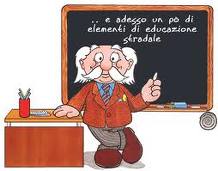 « La vita in  Campagna »La campagna ha poche case, sparpagliate  qua e là, oppure raggruppate. Inoltre in campagna c’è molto verde: gli agricoltori seminano e coltivano vari tipi di piante. La vegetazione perciò è molto varia.Gli uomini che vivono in campagna passano quasi tutto il loro tempo nei lavori ai campi: gli agricoltori lavorano i campi, arano, seminano,  e raccolgono i prodotti della terra a seconda della stagione. Per esempio raccolgono il mais e il grano in estate, oppure ortaggi come patate, piselli, zucchine in vari momenti dell’anno, raccolgono l’uva nelle vigne in settembre. Gli agricoltori spesso allevano anche animali, soprattutto se abitano in fattorie dove ci sono animali da cortile. Anni fa chi viveva in campagna era isolato, ora invece chi vive in campagna trascorre una vita tranquilla ma in poco tempo può arrivare in città e può comunicare con tutto il mondo grazie al telefono o internet. COMPRENSIONE :(6punti)Rispondete con « Vero » o « Falso » ( 2 punti)In campagna ci sono tante case.In campagna i contadini lavorano la terra.Gli agricoltori allevano anche animali .La vita in campagna è calma.Mettete una croce davanti alla risposta giusta : (1 punto)Gli agricoltori lavorano raccolgono il grano:     a-in inverno.                                                                b- in estate.                                                                c- in primavera.Il contadino abitano in:                    a- un appartamento                                              b- una casa moderna.                                              c- una fattoria. Rispondete alle domande seguenti : (3 punti)Che cosa fanno gli uomini chi vivono in campagna ? (secondo il testo)…………………………………………………………………………………………………………………………………………………………………………........Date alcuni nomi di animali della fattoria  (sei animali)?..........................................................................................................................................................................................................................................................…………………………………………………………………………………………LESSICO :(5 punti)Date il sinonimo e il contrario dal testo : (1 punto)Completate con le parole sottoelencate : (3 punti)Oggi Francesco è andato a trovare i nonni che abitano in …………………………….  Appena arrivato ha aiutato la nonna a dare da mangiare  alle  ……………………………… e ai  …………………………..  Quando sono tornati alla …………………………… la nonna ha preparato una buona torta di mele.  A Francesco piace tantissimo stare in  ………………………….con la natura e con gli animali.Non vede l’ora che arrivi il momento di andare a trovare i nonni, in campagna si trascorrono delle giornate …………………………… .Continuate la tabella seguente: GRAMMATICA : (3 punti)Completate con i pronomi diretti adeguati  e la desinenza(2 punti)L’insegnante : Pierino, che cosa stai facendo ?Pierino : Cerco il mio libro, ma non ………. trovo.Linsegnante : Va bene. Ora, ragazzi ricordate la lezione di ieri ? Tu Pierino, ………. ricordi ? Vuoi ripeter………… per piacere.Pierino: No signore, non …………… ho studiat………….. bene.Completate con i pronomi « ci » o « ne » : (1 punto)In questa classe sto proprio bene …………………………………………….Siamo tornati ieri dall’Italia …………………………………………………………Non mi importa nulla di questo problema. …………………………………………Lidia non va più al cinema.. ……………………………………………………..FONETICA : (1punto) Circondate la sillaba accentata delle parole sottolineate : Ora chi vive in campagna trascorre una vita tranquilla ma in poco tempo può arrivare in città e può comunicare con tutto il mondo.PRODUZIONE SCRITTA : (5 punti)Tema : Descrivi la vita in città parlando degli aspetti positivi e negativi (Tra 10 e 12 righe al massimo)………………………………………………………………………………………………………………………………………………………………………………………………………………………………………………………………………………..………………………………………………………………………………………………………………………………………………………………………………………………………………………………………………………………………………..……………………………………………………………………………………………………………………………………………………………………………………………………………………………………………………………………………….……………………………………………………………………………………………………………………………………………………………………………………..…………………………………………………………………………………………..………………………………………………………………………………………….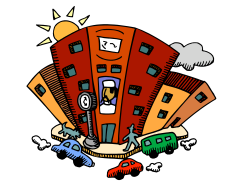 Professore :Sayadi M’hamedAnno : 2010/2011« Compito  di Sintesi n°1 »(Livello Avanzato)Liceo :Ali Bourguiba BemblaDurata : 1 ora 30Nome : ……………………..Cognome : …………………… Classe : ……………….Nome : ……………………..Cognome : …………………… Classe : ……………….Nome : ……………………..Cognome : …………………… Classe : ……………….SinonimoContrarioLe bestie = …………………………..Calma =………………………………ragruppate≠ ……………………………molte≠ …………………………………verboSostantivo /nomeArare………………………………..Seminareannaffiare………………………………..Raccolta……………………………….………………………………..